INDICAÇÃO Nº 895/2017Senhor PresidenteNobres Vereadores	O Vereador MAURO DE SOUSA PENIDO, requer nos termos regimentais, a apreciação e aprovação do nobre Plenário, da presente INDICAÇÃO ao Excelentíssimo Senhor Prefeito Municipal, para que adote providências imediatas para manutenção do entorno da passagem sob a linha férrea e que faz ligação com a Av. Paulista e Rua Agostinho Ramos – Jardim Santa Eliza.JUSTIFICATIVA	Este vereador foi procurado por munícipes do bairro, que reclamaram da falta de manutenção, existência de lixo, folhas e detritos no entorno da referida passagem, que é muito utilizada por pedestres e veículos. Valinhos, 04 de abril de 2017MAURO DE SOUSA PENIDOVereador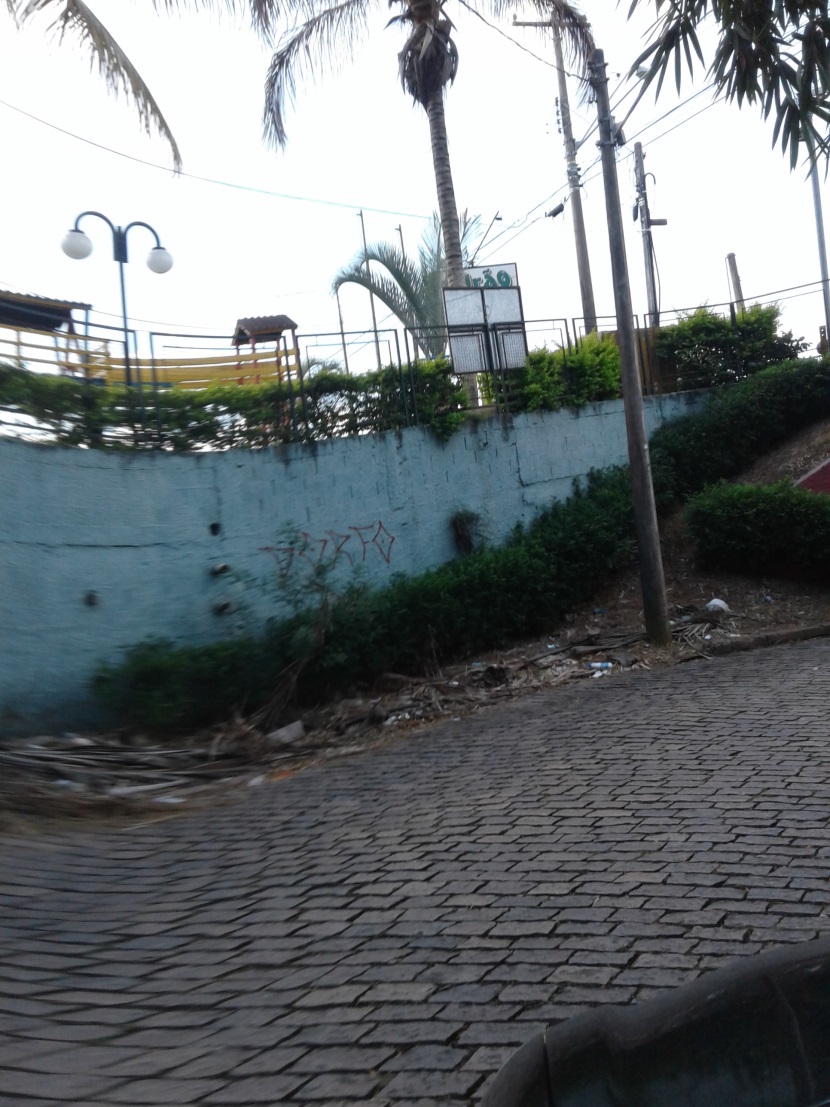 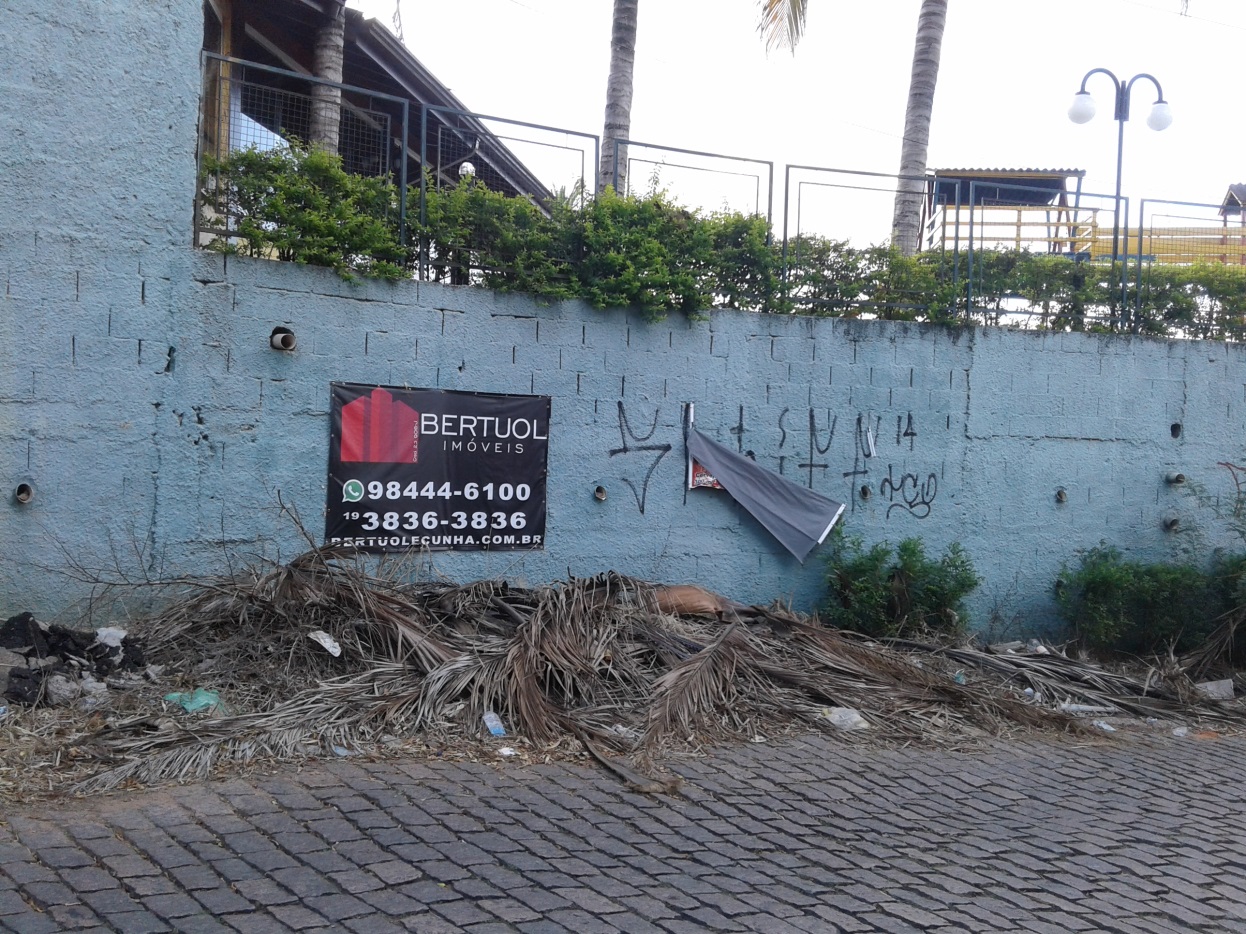 